Re: Objednávka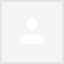 Dobrý den. Objednávku akceptuji. S pozdravem Pavel Putna.
---------- Původní e-mail ----------
Od: Hana Dvořáková <hana.dvorakova@zsbrok.cz>
Komu: pavel putna <pupamal@seznam.cz>
Datum: 6. 4. 2020 16:05:57
Předmět: ObjednávkaVážený pane Putno,přílohou posílám objednávku malování ve škole a prosím o její akceptaci.
--S pozdravem

Hana Dvořáková
Základní škola Bruntál, Okružní 38, příspěvková organizace
IČ: 75026961
DIČ: CZ75026961
www.zsbrok.cz
Tel.: 554 231 199
Mob.: 776 33 76 33
ID dat. schránky: zvzmj4zDoručená poštax16:09 (před 1 minutou)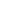 